Publicado en Madrid el 10/02/2021 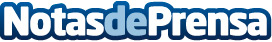 El incumplimiento de la nueva normativa de ciberseguridad europea puede tener consecuencias inasumiblesLa nueva normativa europea pone de manifiesto la gran importancia de la estrategia de ciberseguridad para la UE y por primera vez establece sanciones para las compañías, en caso de no cumplirlas, "pueden tener un impacto económico devastador para las compañías", según ha anunciado S2 GrupoDatos de contacto:Luis Núñez667574131Nota de prensa publicada en: https://www.notasdeprensa.es/el-incumplimiento-de-la-nueva-normativa-de Categorias: Derecho E-Commerce Ciberseguridad http://www.notasdeprensa.es